Отчет по проведению Урока мужестваВ классах была организована работа по проведению Урока мужества "Иду на таран", посвященная к 100-летию со дня рождения Героя Советского Союза Виктора Талалихина. Ребятам рассказали о его судьбе, о подвигах совершенных в Советско-финской и Великой Отечественной войне.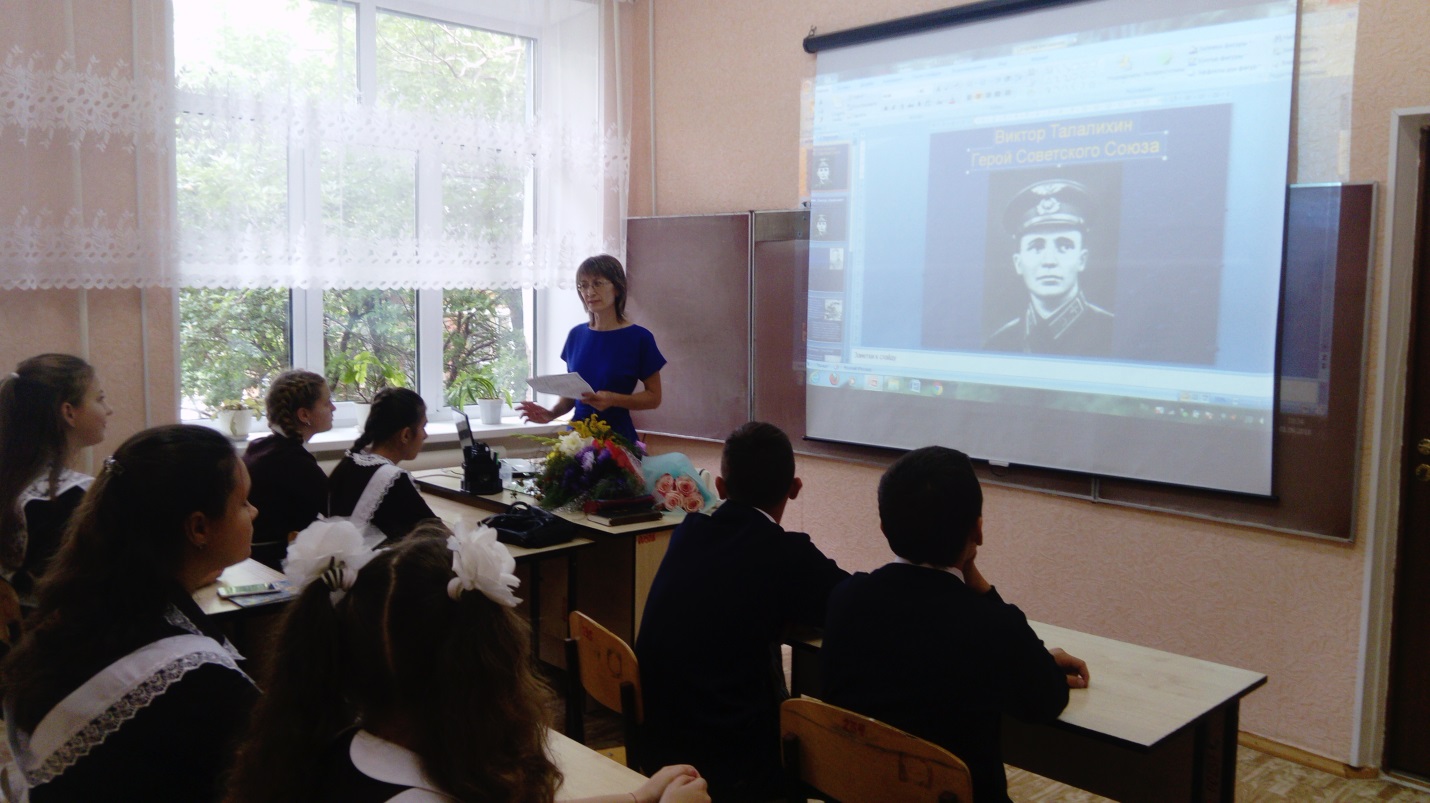 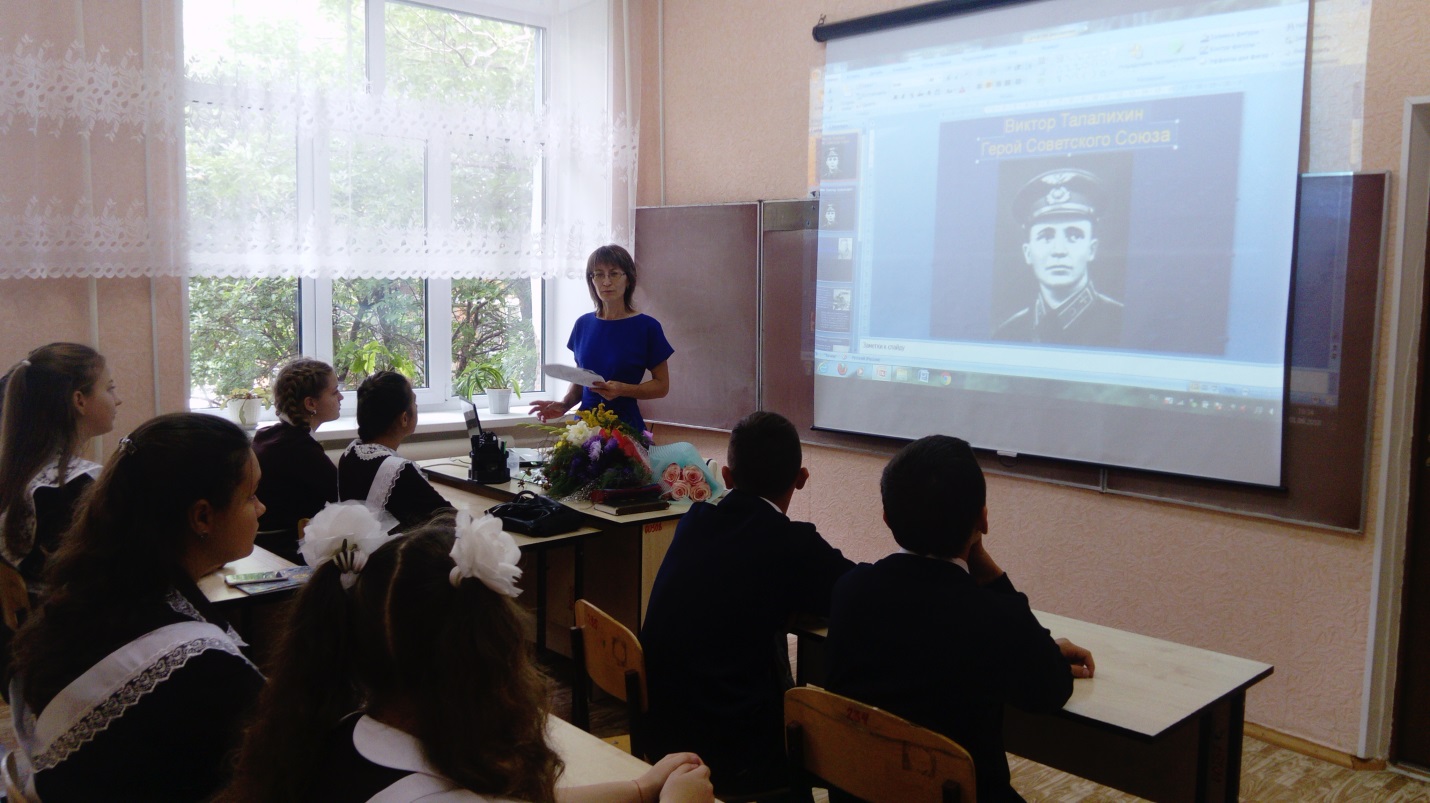 